Andrea Lewis Lake Shore cleaning house! 👍🏼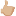 Like · Reply · 1 · November 28 at 8:39am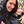 Tash E Ba I love you and your constant support.Like · Reply · 1 · November 28 at 6:28pmWrite a reply...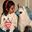 Gillian Vaughn Rabbitt They are led by the best teacher 🤓❤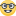 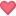 Unlike · Reply · 3 · November 28 at 9:05amTash E Ba I take a lot of notes from you. :)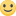 Like · Reply · November 28 at 6:28pmWrite a reply...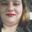 Deborah Rempala Congratulations!Unlike · Reply · 1 · November 28 at 9:33amTash E Ba Thanks for visiting this year. I know your advice helped a lot.Like · Reply · 1 · November 28 at 6:29pmWrite a reply...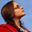 Sarah Carter You're such a kick-ass teacher!Unlike · Reply · 1 · November 28 at 12:15pmTash E Ba It is students like you who inspire me. I still miss reading your work.Like · Reply · 1 · November 28 at 6:29pmWrite a reply...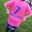 Russ Werthmann You do a great job! I am thankful Maddy had you as a teacher. You are a great example and an inspiration to your students.Unlike · Reply · 2 · November 28 at 12:59pmTash E Ba Thanks for the support, Russ. Splat was an all-time favorite of mine. I love that girl.Like · Reply · 1 · November 28 at 6:30pmWrite a reply...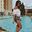 Brittany Nicole Agreed! Best teacher!!!Unlike · Reply · 1 · November 28 at 1:03pm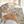 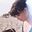 Chloe Daven Jennings That contest changed my life, thanks so much for believing in your students so much (and me 😊)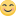 Unlike · Reply · 2 · November 28 at 6:23pmTash E Ba I'll always remember the hot air balloon marker dot creation! I look forward to seeing you every graduation and look at you through your family members. :)Like · Reply · November 28 at 6:33pmWrite a reply...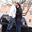 Jessica Amelia I am so thankful for my experience with this contest, and even more thankful to be able to look up to someone like you! Thank you for teaching me so much about not only the technology world, but also about myself❤Unlike · Reply · 1 · November 28 at 6:26pmTash E Ba I'm lucky you transferred to me! We had an instant connection. :)Like · Reply · 1 · November 28 at 6:34pmWrite a reply...Brittany Nicole Thank you for spending countless hours with me and my candles that I just couldn't figure out 😂 you're such an inspiration to everyone that has the opportunity to work with you! This was such a huge accomplishment for me that I will never forget! So grateful for you and your hard work with everything that you do! ❤❤❤❤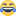 Unlike · Reply · 1 · November 28 at 6:27pmTash E Ba Oh, those stupid candles! Did you have to choose a birthday concept? I loved watching you pass them out to the judges. They had no idea the behind the scenes struggles.Like · Reply · November 28 at 6:34pmWrite a reply...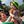 Gabii Rothenberg I remember leaving other classes to get extra time to work on my sites. You are such an inspiration and amazing human. It's kind of weird, though, to think that it was like 4 years ago when I had my first Web class and in a few weeks I'll be having my first college web design class. Was it really that long ago? Aw man. I miss you 💜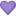 Unlike · Reply · 1 · November 28 at 6:32pmTash E Ba I hope you asked permission to leave, silly. I loved your eagerness then and today. You are always thinking outside the box. :)Like · Reply · November 28 at 6:36pmGabii Rothenberg I did ask permission. All we were doing was watching a movie 😂Unlike · Reply · 1 · November 28 at 6:37pmWrite a reply...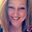 Payton Beigler Because of this contest and this class I found out what I love to do code!Unlike · Reply · 1 · November 28 at 7:48pmTash E Ba Oh, those stack of books! It was the death of me. :)Like · Reply · 1 · November 28 at 7:50pmWrite a reply...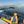 Devinne Presley That's why you're such an amazing educator and mentor i love you ❤Unlike · Reply · 1 · November 28 at 7:49pmTash E Ba I love you, too! You're just too grown up with your beautiful baby.Like · Reply · November 28 at 7:51pmDevinne Presley I'll come visit you soon you don't even have a prep hour or anything do you?Unlike · Reply · 1 · November 28 at 8:36pmView more repliesWrite a reply...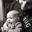 Emily Faye If it wasn't for this contest and for this class, I wouldn't have found my passion in life. Graphic design has changed my life, helped me discover who I am, and what I want to do with my life. Thank YOU for being an amazing teacher that seen my talent and potential <3Like · Reply · 1 · November 28 at 7:52pmTash E Ba Thank you for being that student who pushed through the tough parts and kept learning, growing, and dreaming. I was lucky to have YOU!Like · Reply · 1 · November 28 at 7:56pmWrite a reply...Deborah Rempala I just really want to thank you for helping me to chose my career path. Without you, I probably still would be in college trying to figure out what to do with my life. You are an amazing teacher and I was so lucky to have you influence me.Unlike · Reply · 2 · November 28 at 7:59pmTash E Ba You VOLUNTEERED to give feedback my current students. I know that was a huge help. I count on students like you to help me. Plus, your current Computer Science degree gives us an advantage. Thank you, Deb!Like · Reply · 1 · November 28 at 8:03pm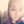 Mallory Lynne Burr Amen. I couldn't have said it better, Debby <3 
Thank you Mrs. C <3Unlike · Reply · 1 · November 28 at 8:22pmWrite a reply...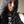 Dasha Jones Everyone is always so shocked. That I learned to code in high school and that I have so much experience under my belt. I always say I had a amazing teacher who helped me along the way! Eager to start my programming class at emu next semester! Congratulations to the finalist never keep pushing YOU GOT IT!Unlike · Reply · 2 · November 28 at 8:21pmTash E Ba You light up my life. I know you know that reference. :)Like · Reply · 2 · November 28 at 8:44pmDasha Jones Tash E Ba ❤Unlike · Reply · 2 · November 28 at 8:48pmWrite a reply...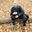 Alexandria Chisholm Thank you for being such an amazing educator and person. You inspire not only your past/present students but fellow educators into being their best self. I cannot thank you enough ❤Unlike · Reply · 1 · November 28 at 8:48pmTash E Ba You inspired your sister and that took her pretty far. I adore how poised and professional you always are. You and your little corner seat. :)Like · Reply · 1 · November 28 at 8:52pmWrite a reply...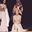 Vanessa Chambe Thank you for being such an amazing teacher and role model for me! Love you Mrs. Candela! ❤Unlike · Reply · 1 · November 28 at 8:55pmTash E Ba I still think you should have been a finalist. I only wish you would drag me to some of your service activities so I can be as perfect of a person as you. :)Like · Reply · November 28 at 9:59pmWrite a reply...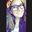 Caitlin Beirne Don't worry, I didn't share all of our secrets😉 but maybe some of them will do it again next year to be in the advanced category.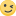 Unlike · Reply · 1 · November 28 at 9:40pmTash E Ba Oh, good! I missed watching you work this year, always trying new things to enhance your sites. You are the best!Like · Reply · November 28 at 10:02pmWrite a reply...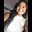 Lauren Malicsi Love you Candela!! One of the best teachers ever😊😘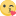 Unlike · Reply · 1 · November 28 at 9:52pmTash E Ba Remember when you'd want HELP NOW? I was scared not to visit you. I love you, too!Like · Reply · November 28 at 10:03pmWrite a reply...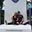 Brooke Dombrow I miss you! You're an amazing teacher! I'm thankful to have someone like you! I had a great time when I did this. If there's anyway that I can be there For the finals I would love to! Let me know :)Unlike · Reply · 1 · November 28 at 11:26pmTash E Ba I'll ask Barb and let you know. That would be awesome, my 1st place rockstar! :)Like · Reply · 1 · November 29 at 6:16amWrite a reply...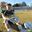 Matt Romanowski I miss you so much!! I'm so glad to see that you're continuing great success with your students! We always had so much fun in your classes and I want to thank you so much for everything that you helped me with!!Unlike · Reply · 2 · November 29 at 7:49am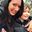 Tash E Ba Eva D'Ann Smith, Brooke Dombrow, Barb says you are welcome to join us at 9 a.m. at the Blue Cross building in Southfield. :)Like · Reply · 1 · November 29 at 12:09pmTash E Ba replied · 4 RepliesTash E Ba Eva D'Ann Smith, Mark won't be there. :(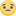 Like · Reply · November 29 at 7:27pm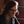 Eva D'Ann Smith Nooooooo!Unlike · Reply · 1 · November 29 at 10:14pmWrite a reply...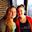 Victoria Vigliotti All of your students are going to kick butt because you are the absolute best and go above and beyond. You deserve every and all rewards 💕Miss you and your class (that changed my life) sooo much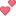 Unlike · Reply · 1 · December 2 at 4:10am